甘肃省环境保护产业协会文件甘环协〔2022〕15号关于举办2022年第二期固体废物处理处置技术人员线上培训班的通知各有关单位：为提高我省固体废物处理处置从业人员的从业能力和业务水平，甘肃省环境保护产业协会将于2022年9月10日-11日举办“2022年第二期固体废物处理处置技术人员线上培训班”。培训主要围绕固体废物处理处置政策法规、技术、管理等方面进行，现将有关事宜通知如下：培训对象    从事固体废物处理处置业务单位的相关人员。    二、主办单位、时间及方式    主办单位：甘肃省环境保护产业协会培训时间：2022年9月10日-11日培训方式：培训采用网络直播和线上交流相结合的方式（开训前会务组统一联系）。三、考核方式培训结束后统一进行考核，考核方式为机考，培训结束后在会务组人员的指导下进行网上作答，提交答卷。考试试题由甘肃省环境保护产业协会统一组织命题。培训须知（一）报名方式请登录甘肃省环境保护产业协会网站“http://www.gsaepi.com/”下载参会回执，或在本会议通知附件中查找；填写后回执后发送邮箱至gshbcyxh@126.com；（二）提交资料参训人员将第二代身份证复印件一份，近期一寸免冠彩色照片两张（用于培训合格证书制作）邮寄至兰州市城关区甘南路171号兰海商贸城甘肃省环境保护产业协会。（三）培训合格证书发放单位：甘肃省环境保护产业协会证书名称：甘肃省环境污染治理工程人员培训合格证证书内容：培训人员的姓名、照片、身份证号、证书编号、发证日期；证书有效期：三年。联 系 人：柳雪涛联系电话：15379035058  0931-8649676地   址：甘肃省兰州市城关区甘南路171号兰海商贸城院内电子邮箱：gshbcyxh@126.com附件：2022年第二期固体废物处理处置技术人员线上培训班报名表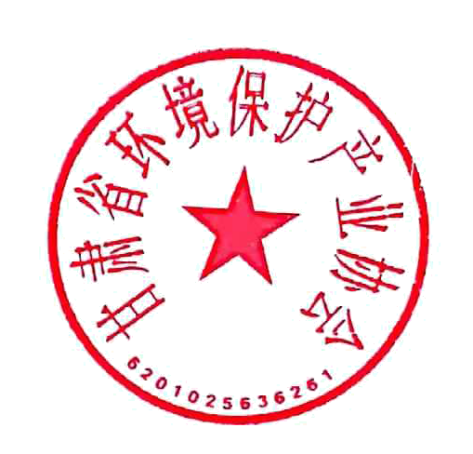 甘肃省环境保护产业协会2022年8月19日附件： 2022年第二期固体废物处理处置技术人员线上培训班报名表 2022年第二期固体废物处理处置技术人员线上培训班报名表 2022年第二期固体废物处理处置技术人员线上培训班报名表 2022年第二期固体废物处理处置技术人员线上培训班报名表 2022年第二期固体废物处理处置技术人员线上培训班报名表 2022年第二期固体废物处理处置技术人员线上培训班报名表 2022年第二期固体废物处理处置技术人员线上培训班报名表 2022年第二期固体废物处理处置技术人员线上培训班报名表 2022年第二期固体废物处理处置技术人员线上培训班报名表报 名 单 位报 名 单 位报 名 单 位报 名 单 位报 名 单 位报 名 单 位报 名 单 位报 名 单 位报 名 单 位*单位名称*单位名称*单位名称*联系人*联系人*邮编*邮编*邮编*联系方式*联系方式*通讯地址*通讯地址*通讯地址参 培 人 员参 培 人 员参 培 人 员参 培 人 员参 培 人 员参 培 人 员参 培 人 员参 培 人 员参 培 人 员序号*姓名*姓名*姓名*性别*手机*手机*邮箱*邮箱12345678910（如不够，请另附表格填写）（如不够，请另附表格填写）（如不够，请另附表格填写）（如不够，请另附表格填写）（如不够，请另附表格填写）（如不够，请另附表格填写）（如不够，请另附表格填写）（如不够，请另附表格填写）（如不够，请另附表格填写）证 书  邮 寄 地 址证 书  邮 寄 地 址证 书  邮 寄 地 址证 书  邮 寄 地 址证 书  邮 寄 地 址证 书  邮 寄 地 址证 书  邮 寄 地 址证 书  邮 寄 地 址证 书  邮 寄 地 址收件人收件人联系方式联系方式地址地址